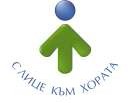 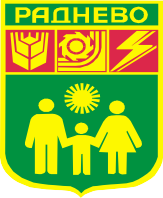 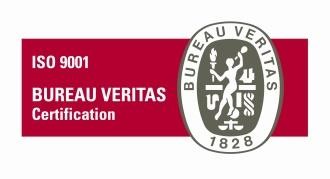                             ОБЩИНА РАДНЕВО, ОБЛАСТ СТАРА ЗАГОРАОБЩИНА РАДНЕВО обявява публичен търг с тайно наддаване с предмет:1.Продажба на имоти - частна общинска собственост, находящи се на територията на Община Раднево:1.1.Поземлен имот № 61460.501.309 с площ 296 кв.м. по кадастралната карта на гр.Раднево, съставляващ УПИ ХХІV-309 в кв.210 по регулационния план на гр.Раднево, с начална тръжна цена 5927.40 лв. /без ДДС/.1.2.Поземлен имот № 61460.48.22 по кадастралната карта на гр.Раднево с площ 2217 кв.м., Местност „Кайнака” с начин на трайно ползване: лозе, с начална тръжна цена 1500 лв.  1.3.Поземлен имот № 61460.74.178 по кадастралната карта на гр.Раднево с площ 524 кв.м., Местност „Новите лозя” с начин на трайно ползване: лозе, с начална тръжна цена 1200 лв.  1.4.Поземлен имот № 61460.74.220 по кадастралната карта на гр.Раднево с площ 497 кв.м., Местност „Новите лозя” с начин на трайно ползване: лозе, с начална тръжна цена 1100 лв.  1.5.УПИ III-255 в кв.167 по рег.план на гр.Раднево, с площ 1480 кв.м., ведно с направените в него незавършен строеж и ограда, с начална тръжна цена 61 237.00 лв./без ДДС/.1.6.УПИ IV в кв.42 по рег.план на с.Сърнево с площ 915 кв.м., ведно със сграда – бивша баня с пл.№336, със застроена площ 158 кв.м., на един етаж, конструкция масивна, с начална тръжна цена 23 542,30 лв. /без ДДС/;1.7.УПИ VІІ-51 в кв.8 по рег.план на с.Ковач с площ 991 кв.м., с начална тръжна цена 4000.00 лв. /без ДДС/.1.8.Поземлен имот № 61460.74.46 по кадастралната карта на гр.Раднево, с площ 458 кв.м., с начин на трайно ползване: лозе, с начална тръжна цена 864,00 лв. 1.9.Поземлен имот №61460.502.526, гр.Раднево, ул.“Христо Смирненски“, площ 383 кв.м., урегулиран в УПИ ХV-526 в кв.27 по рег.план на гр.Раднево, с начална тръжна цена 7900,00 лв. /без ДДС/.1.10.УПИ VІІІ-201 в кв.23 по рег.план на с.Тополяне с площ 606 кв.м., с начална тръжна цена 3720,00 лв. /без ДДС/;1.11.УПИ ІІ-188 в кв.43 по рег.план на с.Знаменосец с площ 1137 кв.м., с начална тръжна цена 5570,00 лв. /без ДДС/. 2.Право на строеж в ПИ №61460.504.264 върху площ от 67 кв.м. за построяване на гараж с РЗП 15 кв.м. и склад с РЗП 52 кв.м., с начална тръжна цена 2030,00 лв. /без ДДС/.Депозит за участие - 10% от началната тръжна цена. Същия ще се внася по банков път - IBAN: BG13CECB979033I3717100, BIC  CECBBGSF при ЦКБ АД. Краен срок за внасяне на депозита - до 10.30 ч. на съответната дата за провеждане на търга. Сделките по продажба на дворни места в регулация са облагаеми по Закона за ДДС. Търга ще се проведе на 27.03.2023 г. от 13.30 часа в зала 315 на общинска администрация гр.Раднево. Повторен търг – 03.04.2023 г. в същия час и място. Тръжната документация ще се получава от Гише № 3 в Информационен център при Общинска администрация - гр. Раднево, срещу внесени невъзстановими 50.00 лв. /без ДДС/ на Гише №5 /Каса/ в Информационен център. Крайния срок за закупуване на тръжната документация - до 13.30 часа на съответната дата за провеждане на търга. Условия за участие в търга, съгласно тръжната документация. Телефон за информация: 0417/81227.	